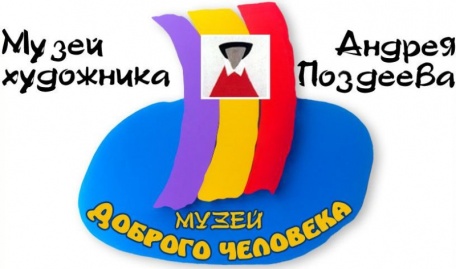                                    Победители  итогового (очного) этапа конкурса «Краски земли»,                                                         памяти Андрея Геннадьевича Поздеева.Всего на конкурс «Краски земли»  было представлено 350  работ. Комиссия выбрала 60  работ, победителей очного этапа конкурса. Все они будут награждены грамотами и дипломами. 
Ждем Вас в Музее Доброго человека! Церемония награждения победителей состоится  27 сентября в 13.00УчреждениеФ. И. участника, возраст, название работы, техника исполнения.НоминацияФИО руководителяМесто, занятое участником конкурса1МАОУ гимназия №10Матяш Анна, 11 лет«На Севере» , гуашьНароды Красноярского краяБаранникова Е.В.1 место2МБУДО «Детская школа искусств №13»Шерина Лера – 6 летМуза морякаЖивописьгуашьМой Красноярский крайЦимбалей Евгения Андреевна2 место3МБОУ СШ №108 с УИОПЦарегородцев Роман, 9 лет, «Эвенки», гуашьНароды Красноярского краяФилипович Галина Германовна3 место4МБОУ СШ №108 с УИОППетрова Софья, 7 лет, «Столбы», гуашьМой Красноярск Павлушина Ольга Владимировна5МБОУ СШ №108 с УИОПАгаркова Ксения, 9 лет, «Карта Красноярского края», гуашьКарта Красноярского краяФилипович Галина Германовна1 место6МБОУСШ№108Старчиков Сергей Сергеевич 14 лет, «Мой Красноярский  край»Мой Красноярский край»Ребрунова М.Г.3 место7МБОУ СШ №121Левченко Вероника, 9 лет, «Осенний парк», гуашьМой Красноярский край»Овсянникова С.А.участник8МБОУ СШ №121Филиппова Алина, «Красоты родного края», 11 лет, гуашьМой Красноярский край»Вилкина М.С.3 место9МБОУ СШ №150г. КрасноярскСоветский районХомайко Анастасия,13 лет «Благовещенская церковь»,Живопись, акварельМой Красноярск НекрасоваТамараЕгоровнаучастник10МБОУ СШ №150г. КрасноярскСоветский районМаксимова Диана, 15 лет«Ергаки. Озеро в горах», ГрафикаМой Красноярский край,заповедникиНекрасоваТамараЕгоровнаучастник11МБОУ СШ №150г. КрасноярскСоветский районШавлыгин Кирилл, 13 лет«Дары сибирской осени», Живопись, гуашь, пуантилизмДары осенинатюрмортНекрасоваТамараЕгоровна2 место12МБОУ СШ №141 Пономарёва Анастасия. «Город-мечта», гуашь, живопись. Мой КрасноярскТеплякова Екатерина Арсеновнаучастник13МБОУ СШ №141Верёвкина Екатерина «Закат на Енисее», гуашь, живопись.  Мой КрасноярскТеплякова Екатерина Арсеновнаучастник14МБОУ СШ №141Луговик Анастасия «Необычный город»Мой КрасноярскТеплякова Екатерина Арсеновна2 место15МБОУ СШ № 2Смородина Сабрина, 11 лет, гуашь «Сибирь»Мой Красноярский крайШалыгина Елена Владимировнаучастник16МБОУ ДО ЦТ и Р №1  Истратова Лиза, 9 лет. «Цветы»ЦветыРук. Нестеренко В. И.1 место17МБОУ ДО ЦТ и Р №1  Горбатюк Лада, 9 лет.                  «Столбы» Мой Красноярский край  Рук. Нестеренко В. И.1 место18МБОУ ДО ЦТ и Р №1 Прокудина Лена, 9 ле «Я и любимая мамочка»Жители Красноярского краяРук. Нестеренко В. И.2 место19МБОУ СШ№ 85Ковалева Катя, 12 лет. «Осенний натюрморт» Дары осениРук. Никитина О. П.2 место20МБОУ ДО ЦТ и Р №1 Горбатюк Лада, 9 лет.        «В зоопарке» Мой КрасноярскРук. Нестеренко В. И3 место21МБОУ ДО ЦТ и Р №1Пошепчинская Соня, 9 лет.  «Любимая мамочка»Жители Красноярского краяРук. Нестеренко В. И3 место22МБОУ СШ№ 85 Тарапатова Арина, 15 лет.  «В осеннем парке»Мой Красноярск   Рук. Никитина О. П.участник23МБОУ СШ№ 85Козлова Регина, 15 лет. «Закружила осень золотая»Мой Красноярск    Рук. Никитина О. П.участник24 МБОУ СШ № 69Телесницкая Полина, 15 лет.    «Дары осени».Дары осени2 место25  МБОУ СШ № 69    Белая Анна, 15 лет.          «Весна» Мой Красноярский край  Ваганова т. В.3 место26МБОУ СШ № 69.Крапивников Илья, 9 лет.          «Пейзаж» Мой Красноярский край  Ратаева Л. И.3 место27МБОУ СШ № 69. Миронова Вика,8 лет.    «Натюрморт» Дары сибирской осениАлександрова Л. И.3 место28МБОУ СШ № 69.  Бармина Аня, 9 лет.  «Осеннее дерево» Мой КрасноярскГуменко А. А.1 место29МБОУ СШ №69  Колосова Маша,12 лет.      «Ветка березы» Натюрморт2 место30 МБУ СО «Росток»  Федин Данил,10 летШубин Игорь, 11 лет«Эвенкийский натюрморт»        Натюрморт    Рук. Малышева И.участник31МБУ СО «Росток»Чугай Снежана, 9 лет. «Краски Севера» Мой Красноярский край     Рук. Малышева И.1 место32Гор. Дворец культуры железнодорожниковКирюхин Федор, 11 лет «Осень»Мой Красноярский крайРук. Самойлова Н. А.участник33Гор. Дворец культуры железнодорожниковЕрмохин Александр, 14 лет «Пастух»Мой Красноярский край»Рук. Самойлова Н. А1 место34Гор. Дворец культуры железнодорожниковЯковлева Вера,9 лет.«В осеннем скверике»Мой КрасноярскРук. Самойлова Н. А2 место35Гор. Дворец культуры железнодорожниковКузнецова Анастасия, 12 лет. «Таежный домик»«Мой Красноярский край»Рук. Самойлова Н. Аучастник36Гор. Дворец культуры железнодорожниковМельникова Наталья, 14 лет«Таёжные жители»Мой Красноярский край»Рук. Самойлова Н. А1 место37Гор. Дворец культуры железнодорожниковКузьминых Ульяна, 11 лет.«На прогулке»Мой КрасноярскРук. Самойлова Н. А2 место38Гор. Дворец культуры железнодорожниковМаценина Алена,13 лет«Унылая пора, очей очарованья..»Мой Красноярский крайРук. Самойлова Н. А3 место39Гор. Дворец культуры железнодорожниковПарилова Диана,8 лет.«На Удачном»Мой Красноярский крайРук. Самойлова Н. А2 место40Гор. Дворец культуры железнодорожниковМихель Арина, 6 лет«Город»Мой КрасноярскРук. Самойлова Н. А1 место41Гор. Дворец культуры железнодорожниковГородова Полина, 11 лет.«У Саянских гор»Мой Красноярский крайРук. Самойлова Н. А1 место42Гор. Дворец культуры железнодорожниковМихайлова Софья, 10 лет «Отражение»Мой Красноярский крайРук. Самойлова Н. А2 место43МБОУ СШ №7Кучин Тихон, 10 лет, «Осенний закат», живопись, гуашьМой Красноярский крайТархова Анна Владимировна2 место44МБОУ СШ №7Первухина Анастасия, 14 лет, «Объятия осени», живопись, гуашьМой Красноярский крайТархова Анна Владимировнаучастник45МБОУ СШ №147 Советского районаКокуркин Иван, 8 лет, «Цветы и плоды», гуашьДары сибирской осениРусова Татьяна Геннадьевна3 место46МБОУ СШ №147 Советского районаСафронов Александр, 7 лет, «Масленица», гуашьИстория моего краяРусова Татьяна Геннадьевна1 место47МБОУ СШ №147 Советского районаХодякова Любовь,15 лет,«Белая лошадь»,акварельМой Красноярский крайРусова Татьяна Геннадьевнаучастник48МБОУ ДО ЦТиР№1 с/п «Метеор»Ермакова Елизавета 12 лет, Егоренко Анна 9 лет «Берега Енисея» (акварель+ пастель, восковые мелки) История моего краяГерасимова Дарья Вячеславовна1 место49МБОУ ДО ЦТиР№1 с/п «Метеор»Султанова Златаслава 10 лет «Осень в моем крае» (акрил, наждачная бумага)Мой Красноярский край  Султанова  Людмила Сергеевна2 место50МБОУ ДО ЦТиР№1 с/п «Метеор»Казачкова Алена 10 лет «Привет с севера» (акрил, фломастеры)Народы Красноярского краяСултанова  Людмила Сергеевнаучастник51КГБОУ «Красноярский кадетский корпус имени А.И. Лебедя»Сидоров Дмитрий, 11 лет«Часовенька»Мой Красноярский крайРук. Мироненко Алена Анатольевна3 место52МАОУ СШ №151Курпас Александра, 8 лет«Цветы осени»НатюрмортПедагог доп. образования Кольцова Наталья Юрьевна2 место53МАОУ СШ №151Мордвинова Ярослава, 12 лет«У реки»Мой Красноярский крайПедагог доп. образования Джумбаева Наталья Михайловнаучастник54МАОУ СШ №151Тюменцева Алина, 15 лет«Сибирские просторы»Мой Красноярский крайПедагог доп. образования Джумбаева Наталья Михайловнаучастник55МАОУ СШ №151Джумбаев Илья, 12 лет«Органный зал»Мой КрасноярскПедагог доп. образования Джумбаева Наталья Михайловна2 место56МАОУ СШ №151Джейроян Мария, 15 лет «Осень в лукошке»НатюрмортПедагог доп. образования Джумбаева Наталья Михайловна1 место57Верхнеимбатская средняя школа, Туруханский районБойко Светлана,15 лет.«В теплые края» (Цветные карандаши)Мой Красноярский крайАндрееваТатьянаКонстантиновна2 место58Верхнеимбатская средняя школа, Туруханский районБойко Светлана,15 лет«Тюльпаны». (Цветные карандаши)НатюрмортАндрееваТатьянаКонстантиновнаучастник59Верхнеимбатская средняя школа, Туруханский районАлексеев Сергей,12 лет.«Заготовка дров» (Графика: фломастер, карандаш)Мой Красноярский крайАндрееваТатьянаКонстантиновнаучастник60МБОУ СШ № 69Алексеева Анита, 11 лет «Мой любимый Красноярск».Мой Красноярск  Байдакова Нина Алексеевна 3 место